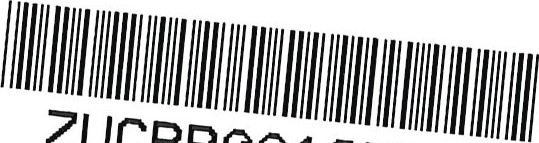 	VZ - ZUUL - Dodávkyp/ynů IL	ZUCRPO@I S5BYDodatek číslo 2 kupní smlouvyuzavřená podle ustanovení S 2079 a souvisejících zákona č. 89/2012 Sb. — občanský zákoník, ve znění pozdějších předpisů (dále jen NOZ)Číslo smlouvy prodávajícího : 21/2014/25/114182	Číslo smlouvy kupujícíhoZUUL 15733/2014	'l?Ž/o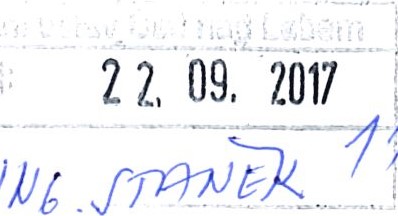 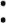 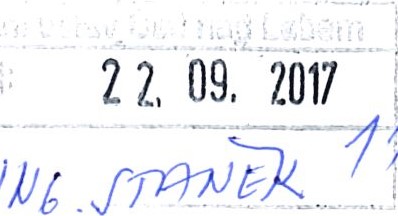 (dále jen jako „kupující" na straně jedné)2. Prodávající:(dále jen jako „prodávající” na straně druhé)uzavírají prostřednictvím svých zástupců, kteří jsou dle svého prohlášení způsobilí k právním úkonům tento dodatek kupní smlouvy .PreambuleTato smlouva byla uzavřena na základě výsledku výběrového řízení k veřejné zakázce vyhlášené veřejným zadavatelem (Zdravotní ústav se sídlem v Ustí nad Labem, příspěvková organizace zřízená podle ustanovení S 86 odst. I zákona 258/2000 Sb. ve znění pozdějších předpisů) v otevřeném řízení jako nadlimitní veřejná zakázka na dodávku: ZUUL - Dodávky plynů II.Vzhledem k tomu, že byl plněním prodávajícího naplněn limit kupní ceny dohodnuté na základě výběrového řízení je smlouva upravena tímto dodatkem následovně:VZ - ZUUL - Dodávky plynů II.l. Clánek VI smlouvy se ruší ajeho nové znění zní:VI. Ukončení smluvního vztahuSmlouva bude ukončena dohodou smluvních stran ke dni 30.9.2017.2. Ostatní ujednání, nezmíněná v tomto dodatku zůstávají beze změnyDodatek je sepsán ve dvou stejnopisech, z nichž každá ze smluvních stran obdrží jedno vyhotovení.Zástupci smluvních stran shodně a výslovně prohlašují, že došlo k dohodě o celém obsahu tohoto dodatku smlouvy, přečetli si jej, obsahu porozuměli a tento byl sepsán na základě jejich pravé, vážné a svobodné vůle, nikoli za nápadně nevýhodných podmínek, na důkaz čehož připojují vlastnoručnípodpisy.V Ústí nad Labem dne 7.9.2017Kupující:Ing. Pavel Bernáth ředitelV Praze dneProdávající:Guillaume de Verthamon obchodní manažerCZ, so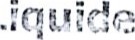 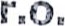 Jinonická 80/ 158 OO Praha 5IČO: 264 61 609, DIČ: CZ2646í609Tel.: 257 290 384, Fax: 257 290 428 airliquide@airliquide.cz	ev.č. 68Smluvní strany :Smluvní strany :1.Kupující:název:Zdravotní ústav se sídlem v Ustí nad Labemsídlo:Moskevská 15, 400 Ol Ústí nad Labemjednající :ve věcech smluvníchIng. Pavel Bernáth, řediteloprávněn jednat :Ing. Josef Staněk, vedoucí oddělení projektůlč:71009361DIČ:CZ7109361bankovní spojení:ČNB, pobočka Ustí nad Labemčíslo účtu:41936411/0710název:Air Liquide CZ, s.r.o.sídlo:Praha 5, Jinonická 804/80, psč 15000statutární zástupce:ve věcech smluvníchAgnieszka Kula-Borsuk, jednateloprávněn jednat :Guillaume de Verthamon, obchodní manažer 264 61 609DIČ:CZ 26461609bankovní spojení:Citibank Europe PIC, organizační složkačíslo účtu:2037470101/2600